SMLOUVA O DÍLOuzavřená níže uvedeného dne, měsíce a roku ve smyslu ustanovení § 2586 a násl. a ve smyslu § 2358 a násl. zákona č. 89/2012 Sb., občanský zákoník (dále jen „smlouva“)SMLUVNÍ STRANYNárodní památkový ústav, státní příspěvková organizacese sídlem:	Valdštejnské náměstí 162/3, 118 01, Praha 1 – Malá Stranazastoupen:	Ing. arch. Naděždou Goryczkovou, generální ředitelkouIČO:	75032333DIČ:	CZ75032333ID datové schránky:	2cy8h6t oprávněn jednat:- ve věcech technických:	xxx, tel. xxx, e-mail: xxx(dále jen „objednatel“) na straně jednéaPeritas s.r.o.se sídlem:	Musílkova 1338/4, 150 00 Praha 5 - Košířezapsaný:	v obchodním rejstříku u Městského soudu v Praze, oddíl C, vložka 186799zastoupený:	Ing. Martinem Pospíšilem, Ph.D.IČO:	24186988DIČ:	CZ24186988ID datové schránky:	vqf7v2pbankovní spojení:	Komerční banka, a.s.číslo účtu:	107-1173930227/0100 Oprávněn jednat:ve věcech smluvních:	xxx, tel. xxx, e-mail: xxxve věcech technických:	xxx, tel. xxx, e-mail: xxx(dále jen „zhotovitel“) na straně druhéPreambule1. Tuto smlouvu uzavírá objednatel se zhotovitelem na základě průzkumu trhu v rámci veřejné zakázky malého rozsahu s názvem Požárně bezpečnostní řešení areálu Ledebourského paláce a zahrad (PBŘ) – opakované zadání. Smluvní strany se dohodly, že závaznou část jejich smluvních ujednání tvoří rovněž nabídka zhotovitele a zadávací podmínky objednatele k veřejné zakázce.I.Předmět smlouvyPředmětem této smlouvy je závazek zhotovitele provést v rozsahu a za podmínek sjednaných v této smlouvě dílo, blíže specifikované touto smlouvou a jejími přílohami, a závazek objednatele uhradit cenu díla sjednanou v ustanovení čl. III. odst. 1. této smlouvy.Zhotovitel se zavazuje provést svým jménem, na své náklady a na své nebezpečí pro objednatele dílo s názvem Požárně bezpečnostní řešení areálu Ledebourského paláce a zahrad (PBŘ), jež zahrnuje zpracování požárně bezpečnostního řešení (dále jen „PBŘ“) areálu Ledebour, které bude obsahovat:technickou zprávu požárně bezpečnostního řešení s přílohami ve formátu doc (výpočet požárního rizika; zadání elektrické požární signalizace) a výkresovou část ve formátu dwg. Dokumentace bude na úrovni DOKUMENTACE KE STAVEBNÍMU ŘÍZENÍ v 7 tištěných paré značených 1 – 7.projednání záměru a následného řešení s hasičských záchranný sborem, včetně zapracování jejich případných požadavků.Obsahem technické zprávy požárně bezpečnostního řešení bude:popis objektu z hlediska stavebních konstrukcí;návrh rozdělení stavby do požárních úseků;stanovení požárního rizika a stupně požární bezpečnosti úseků;hodnocení stavebních konstrukcí a požárních uzávěrů z hlediska jejich požární odolnosti;hodnocení možnosti provedení požárního zásahu, evakuace osob, počet a druh únikových cest, kapacita, provedení, vybavení;stanovení odstupových vzdáleností, vymezení požárně nebezpečného prostoru, odstupy vzhledem k okolní zástavbě a hranicím stavebního pozemku;určení způsobu zabezpečení stavby požární vodou, rozmístění vnitřních a vnějších odběrních míst;vymezení zásahových cest a jejich technického vybavení, hodnocení příjezdových komunikací a nástupních ploch;stanovení počtu, druhu a způsobu rozmístění přenosných hasicích přístrojů;požadavky na technická zařízení z hlediska požadavků požární bezpečnosti;posouzení požadavků na zabezpečení stavby požárně bezpečnostním zařízením;rozmístění výstražných a bezpečnostních značek a tabulek.rozsah řešení bude odpovídat zákonu č. 183/2006 Sb. (stavební zákon) a jeho novely č. 225/2017 Sb., vyhlášce č. 405/2017 Sb. a vyhlášce č. 23/2008 Sb. Dále i vyhlášce č. 246/2001 Sb, §41, odst. 2 a 3.Součástí PBŘ bude i cílový stav se sdíleným provozem Palácových zahrad a Salla Tereny.Součástí plnění a v ceně budou zahrnuty veškeré konzultace a autorský dozor zhotovitele.II.Termín a místo plněníZhotovitel je povinen provést dílo v těchto termínech:Předpokládané zahájení plnění veřejné zakázky: nabytím účinnosti smlouvy dle čl. VIII. odst. 8 této smlouvy.Předpokládané dokončení plnění veřejné zakázky: do 30. 6. 2021Místem plnění je: Národní památkový ústav, Valdštejnské náměstí 162/3, 118 01 Praha 1, a dále dle charakteru činností sídla dodavatele.Zhotovitel je povinen před dokončením díla předložit ke konzultaci rozpracovanou technickou zprávu PBŘ, a to min. 1x před dokončením. Konzultací se rozumí osobní vlastní konzultace s kontaktní osobou objednatele, a to na adrese Národní památkový ústav, Valdštejnské náměstí 162/3, 118 01 Praha 1, neurčí-li objednatel jinak. Objednatel se k předložené rozpracované technické zprávě PBŘ vyjádří do 7 pracovních dnů ode dne jeho předložení zhotovitelem; v opačném případě se má za to, že s ním souhlasí.Zhotovitel je povinen výsledky konzultací a připomínky objednatele zapracovat do díla.O předání díla bude mezi smluvními stranami sepsán protokol. Bude-li dílo vykazovat vážné vady nebo nedostatky (nedodělky), je objednatel oprávněn odmítnout dílo převzít. V takovém případě dochází k prodlení na straně zhotovitele. V případě, že dílo vykazuje drobné vady nebo nedodělky, které nebrání užití díla, zaznamenají se do protokolu o předání a převzetí díla s termínem pro jejich odstranění (není-li stanoveno nebo dohodnuto jinak, pak ve lhůtě 5 pracovních dnů). V případě, že jsou v této lhůtě nedodělky a vady odstraněny, má se za to, že dílo bylo předáno a dokončeno zpětně k termínu uvedeném v protokolu o předání, v opačném případě nastupuje odpovědnost zhotovitele za prodlení a to zpětně k termínu uvedenému v protokolu o předání.	Smluvní strany sjednaly, že objednatel má nad rámec ustanovení § 2605 občanského zákoníku lhůtu 14 dní, po kterou může na zhotoviteli nad rámec zákona dále uplatňovat zjevné vady díla.III.Cena a platební podmínkySmluvní strany se dohodly na tom, že cena za provedení díla specifikovaného v článku I. této smlouvy vychází z nabídky zhotovitele a činí:Cena sjednaná dle předchozího odstavce obsahuje veškeré nutné náklady k řádnému provedení díla a souvisejícího plnění, zejm. náklady zhotovitele související s řádným zhotovením a předáním díla včetně nákladů na doplnění díla v případě zjištění vad a nedodělků. Smluvní ceny uvedené výše v odst. 1, jsou ceny konečné a nepřekročitelné a zahrnují veškeré plnění dle této smlouvy.Výši smluvní ceny je možné měnit v případě změny zákonné sazby DPH, a to o částku odpovídajícítéto zákonné změně sazby DPH.Pokud dojde při realizaci díla k jakýmkoliv změnám, doplňkům nebo rozšíření rozsahu předmětu plnění na základě požadavku objednatele nebo na základě dohody s ním, je zhotovitel povinen provést soupis těchto změn, doplňků nebo rozšíření (popř. zúžení) rozsahu smlouvy, ocenit je a předložit bez zbytečného odkladu objednateli. Jakékoliv změny závazku z této smlouvy budou zadány v souladu s příslušným ustanovením   ZZVZ a budou předmětem   písemného   dodatku ke smlouvě. Teprve poté má zhotovitel právo na realizaci těchto změn a na jejich úhradu.Objednatel neposkytuje zhotoviteli žádné zálohy.Zhotovitel je oprávněn vystavit fakturu po řádném dokončení a předání díla objednateli. Faktura - daňový doklad musí obsahovat všechny náležitosti řádného účetního a daňového dokladu dle příslušných právních předpisů, zejména zákona č. 235/2004 Sb., o dani z přidané hodnoty, ve znění pozdějších předpisů, dále musí splňovat smlouvou stanovené náležitosti, jinak je objednatel oprávněn jej do data splatnosti vrátit s tím, že zhotovitel je poté povinen vystavit nový s novým termínem splatnosti. V takovém případě není objednatel v prodlení s úhradou.Splatnost faktur dle této smlouvy je 30 dní po doručení na adresu objednatele.Na každé faktuře – daňovém dokladu, musí být uvedeno číslo smlouvy. Bez uvedení těchto údajů nebude faktura uhrazena a bude zhotoviteli vrácena k opravě dle odstavce 6. tohoto článku.Objednatel je oprávněn provést zajišťovací úhradu DPH na účet příslušného finančního úřadu, jestliže se zhotovitel stane ke dni uskutečnění zdanitelného plnění nespolehlivým plátcem dle zákona o dani z přidané hodnoty.Zhotovitel prohlašuje, že ke dni podpisu smlouvy není nespolehlivým plátcem DPH dle § 106 zákona č. 235/2004 Sb., o dani z přidané hodnoty, v platném znění, a není vedena v registru nespolehlivých plátců DPH. Zhotovitel se dále zavazuje uvádět pro účely bezhotovostního převodu pouze účet či účty, které jsou správcem daně zveřejněny způsobem umožňujícím dálkový přístup dle zákona č. 235/2004 Sb., o dani z přidané hodnoty, v platném znění. V případě, že se Zhotovitel stane nespolehlivým plátcem DPH, je povinen tuto skutečnost oznámit objednateli neprodleně (nejpozději do 3 pracovních dnů ode dne, kdy tato skutečnost nastala) na email objednatele uvedený v záhlaví této smlouvy. V případě porušení oznamovací povinnosti je zhotovitel povinen uhradit objednateli jednorázovou smluvní pokutu ve výši částky odpovídající výši DPH připočtené k celkové ceně díla.IV.Odpovědnost za vady a záruka za jakostZhotovitel se zavazuje provést dílo tak, aby nemělo vady, nedodělky a nedostatky, které by bránily jeho užívání ke sjednanému účelu.Zhotovitel odpovídá za úplnost a správnost díla.Použije-li zhotovitel při své činnosti zmocněnce, zaměstnance nebo jiného pomocníka či subdodavatele, odpovídá za tyto činnosti, jako by je prováděl sám, třebaže by se tato jiná osoba zavázala provést určitou činnost samostatně.Zhotovitel neodpovídá za vady díla, které vzniknou použitím nepravdivých nebo zkreslených informací a dalších vadných podkladů poskytnutých objednatelem a zhotovitel nemohl ani přivynaložení veškeré péče zjistit jejich nevhodnost nebo na ně upozornil objednatele, ale ten na jejich použití trval.Zjistí-li zhotovitel při provádění díla skryté překážky bránící řádnému provedení díla, je povinen to bez odkladu písemně oznámit objednateli a navrhnout mu další postup.Zhotovitel poskytuje na dílo záruční dobu v délce 60 měsíců.Objednateli náleží práva z vadného plnění, oznámí-li zhotoviteli vady bez zbytečného odkladu, kdy je zjistil, nejpozději do konce záruční doby.Je-li plněno vadně, ať již je vadné plnění podstatným nebo nepodstatným porušením smlouvy, má objednatel právo:na odstranění vady opravou, zejm. odstranění vady doplněním chybějících nebo nesprávných údajů,na přiměřenou slevu z ceny díla neboodstoupit od smlouvy.Objednatel spolu s oznámením vady sdělí zhotoviteli, jaké právo si zvolil (není-li uvedeno, platí, že požaduje odstranění vady opravou). Provedenou volbu nemůže objednatel změnit bez souhlasu zhotovitele; to neplatí, žádal-li objednatel opravu vady, která se ukáže neopravitelná. Neodstraní-li zhotovitel vady v přiměřené lhůtě (za přiměřenou se považuje lhůta 10 kalendářních dnů, nedohodnou-li se strany jinak s ohledem na charakter vady), či oznámí-li v této lhůtě, že vady neodstraní, může objednatel požadovat místo odstranění vady přiměřenou slevu z ceny   díla (za minimální výši slevy z ceny díla si strany sjednávají 10 % z ceny díla bez DPH), nebo může od smlouvy odstoupit.Nároky z odpovědnosti za vady se nedotýkají nároků na náhradu škody nebo na smluvní pokutu.V.Smluvní sankceV případě prodlení zhotovitele s předáním díla podle čl. II. odst. 1 písm. b) této smlouvy je zhotovitel povinen uhradit objednateli smluvní pokutu ve výši 1.000,- Kč za každý, byť započatý den prodlení.V případě, že objednatel neuhradí dohodnutou cenu díla dle čl. III. této smlouvy, má zhotovitel právo požadovat po objednateli úhradu zákonných úroků z prodlení.V případě prodlení zhotovitele s odstraněním vad nebo nedodělků v dohodnuté nebo stanovené lhůtě je zhotovitel povinen uhradit objednateli smluvní pokutu ve výši 1.000,- Kč za každý, byť započatý den prodlení.Smluvní strana není povinna k úhradě smluvní pokuty v případě, že k porušení povinnosti dojde z důvodů vis maior, tj. tehdy, prokáže-li, že ji ve splnění povinnosti zabránila mimořádná nepředvídatelná a nepřekonatelná překážka vzniklá nezávisle na vůli smluvní strany, která povinnosti porušila. Překážka vzniklá z osobních poměrů smluvní strany, která povinnost porušila, nebo vzniklá až v době, kdy byla smluvní strana v prodlení, ani překážka, kterou byla smluvní strana povinna překonat podle smlouvy, ji však povinnosti k úhradě smluvní pokuty nezprostí.Smluvní pokuty dle této smlouvy jsou splatné do 21 ti dnů od písemného vyúčtování odeslaného druhé smluvní straně doporučeným dopisem. Uhrazením smluvní pokuty není dotčeno právo druhéstrany na náhradu škody. Nárok na uhrazení smluvní pokuty a náhrady škody není dotčen případným ukončením platnosti této smlouvy. Smluvní strany shodně prohlašují, že smluvní pokuty dle této smlouvy považují za přiměřené a zhotovitel tudíž neuplatní právo namítat nepřiměřenost výše smluvní pokuty dle Smlouvy u soudu ve smyslu § 2051 zákona č. 89/2012 Sb., občanského zákoníku.Objednatel je oprávněn provést zápočet svého i nesplatného nároku na zaplacení smluvní pokuty proti nároku zhotovitele na zaplacení ceny díla nebo jeho části.V případě porušení některé z povinností vyplývajících ze zásad odpovědného plnění dle čl. VII. odst. 1 této smlouvy je zhotovitel povinen uhradit ve prospěch objednatele smluvní pokutu ve výši 2.000,- Kč za každý zjištěný případ.VI.Ukončení SmlouvyJiným způsobem než splněním lze smlouvu ukončit:písemnou dohodou smluvních stranodstoupením od smlouvy.Objednatel je oprávněn od této smlouvy odstoupit v případech stanovených zákonem, dále v případech stanovených touto smlouvou, jakož i v případech závažného porušení smlouvy, zejména:bude-li zhotovitel v prodlení s prováděním nebo dokončením díla nebo jeho části podle této smlouvy po dobu delší než 30 kalendářních dnů;bude-li zhotovitel provádět dílo v rozporu s touto smlouvou a nezjedná nápravu, ačkoliv byl zhotovitel na toto své chování nebo porušování povinností objednatelem písemně upozorněn a vyzván ke zjednání nápravy;v případech předvídaných v čl. IV. odst. 8 a 9 této smlouvy;bude-li na majetek zhotovitele prohlášen úpadek nebo hrozící úpadek nebo zhotovitel vstoupí do likvidace.Odstoupení musí mít písemnou formu s tím, že je účinné dnem jeho doručení druhé smluvní straně. V případě pochybností se má za to, že je odstoupení doručeno třetí den od jeho odeslání.VII.Ostatní ujednáníZhotovitel se v souladu s čestným prohlášením ke společensky odpovědnému plnění, které předložil ve své nabídce k veřejné zakázce, zavazuje po celou dobu plnění smlouvy:dodržovat veškeré povinnosti vyplývající z právních předpisů České republiky, zejména pak z předpisů pracovněprávních, předpisů z oblasti zaměstnanosti a bezpečnosti ochrany zdraví při práci, a to vůči všem osobám, které se na plnění veřejné zakázky podílejí; plnění těchto povinností zajistí i u svých poddodavatelů,sjednat a   dodržovat   smluvní   podmínky   se   svými   poddodavateli   srovnatelné s podmínkami sjednanými v této smlouvě, a to v rozsahu výše smluvních pokut a délkyzáruční doby; uvedené smluvní podmínky se považují za srovnatelné, bude-li výše smluvních pokut a délka záruční doby shodná či obdobná s touto smlouvou,dodržovat řádné a včasné plnění finančních závazků svým poddodavatelům, kdy za řádné a včasné plnění se považuje plné uhrazení poddodavatelem vystavených faktur za plnění poskytnutá k plnění této smlouvy, a to vždy do 5 pracovních dnů od obdržení platby ze strany kupujícího za konkrétní plnění.Objednatel je plnění povinností z čestného prohlášení ke společensky odpovědnému plnění předloženého v nabídce zhotovitele oprávněn kdykoli v průběhu provádění plnění kontrolovat, a to i bez předchozího ohlášení zhotovitele. Je-li k provedení kontroly potřeba předložení dokumentů, zavazuje se zhotovitel k jejich předložení nejpozději do 2 pracovních dnů od doručení výzvy objednatele.Zhotovitel je osobou povinnou spolupůsobit při výkonu finanční kontroly ve smyslu ustanovení§ 2 písm. e) zákona č. 320/2001 Sb., o finanční kontrole ve veřejné správě, ve znění pozdějších předpisů. Tyto závazky prodávajícího se vztahují i na jeho smluvní partnery, podílející se na plnění této smlouvy.Zhotovitel není oprávněn bez předchozího písemného souhlasu objednatele postoupit svá práva a povinnosti plynoucí z této smlouvy třetí osobě.VIII.Závěrečná ustanoveníTato smlouva se uzavírá elektronickou formou.Tuto smlouvu lze měnit pouze a výlučně písemnými, vzestupně číslovanými dodatky. Jakýmkoliv jiným způsobem dohodnutá ujednání je bez uzavření písemného číslovaného dodatku této smlouvy neúčinný.Dle ustanovení § 1765 občanského zákoníku na sebe smluvní strany převzaly nebezpečí změny okolností. Před uzavřením smlouvy strany zvážily plně hospodářskou, ekonomickou i faktickou situaci a jsou si plně vědomy okolností smlouvy.Vztahy touto smlouvou výslovně neupravené se řídí příslušnými ustanoveními zákona č. 89/2012 Sb., občanský zákoník a předpisy souvisejícími.Zhotovitel není oprávněn postoupit práva a povinnosti vzniklé z této smlouvy nebo v souvislosti s ní, případně postoupit smlouvu jako celek, třetí osobě nebo jiným osobám bez předchozího písemného souhlasu objednatele.Zhotovitel se zavazuje během plnění smlouvy i po ukončení smlouvy, zachovávat mlčenlivost o všech skutečnostech týkajících se zabezpečení objektu, o kterých se dozví od objednatele v souvislosti s plněním smlouvy.Objednatel si vyhrazuje právo zveřejnit obsah této smlouvy včetně případných dodatků k této smlouvě. Zhotovitel dále souhlasí se zveřejněním své identifikace a dalších údajů uvedených ve smlouvě včetně ceny.Tato smlouva nabývá platnosti dnem podpisu obou smluvních stran a účinnosti dnem zveřejnění v registru smluv ve smyslu zákona č. 340/2015 Sb., o zvláštních podmínkách účinnost některých smluv, uveřejňování těchto smluv a o registru smluv (zákon o registru smluv). Dle tohoto zákona jeobjednatel osobou povinnou k uveřejňování a zavazuje se ji zveřejnit v registru smluv.Zhotovitel je podle ust. § 2, písm. e) zákona č. 320/2001 Sb., o finanční kontrole ve veřejné správě a o změně některých zákonů, ve znění pozdějších předpisů, osobou povinnou spolupůsobit při výkonu finanční kontroly prováděné v souvislosti s úhradou zboží a služeb z veřejných výdajů nebo z veřejné finanční podpory.Smluvní strany se podpisem této smlouvy zavazují, že budou uchovávat veškerou dokumentaci související s realizací této smlouvy po dobu, která je určena platnými právními předpisy.Smluvní strany prohlašují, že si tuto smlouvu řádně přečetly, s jejím obsahem souhlasí, že tato je projevem jejich úplné, určité, svobodné a vážné vůle, že ji neuzavřely v tísni za jednostranně nevýhodných podmínek. Na důkaz toho připojují své vlastnoruční podpisy.Nedílnou součást této smlouvy tvoří: Příloha č. 1 – Rozsah řešení PBŘPříloha č. 2 – Zaměření (z důvodu specifického grafického programu a velkého objemu dat, byla příloha předána zhotoviteli v rámci průzkumu trhu k veřejné zakázce)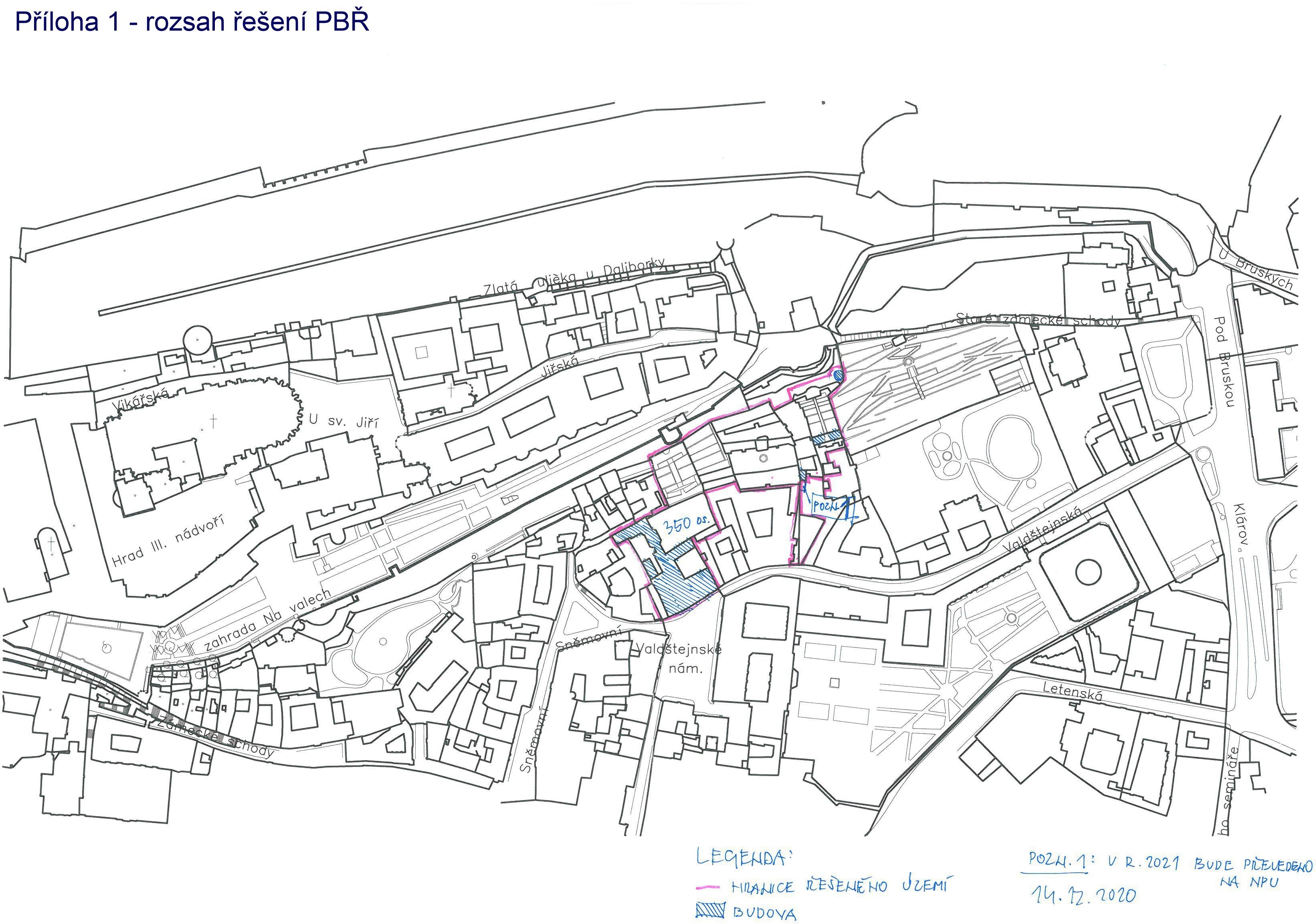 Cena v Kč bez DPH:69 000DPH v sazbě 21 % ve výši:14 490Cena celkem včetně DPH:83 490V Praze dne …………………objednatel…………………………………………………… Národní památkový ústavIng. arch. Naděžda Goryczková,generální ředitelkaV Praze dne …………………zhotovitel…………………………………………………… Peritas s.r.o.Ing. Martin Pospíšil, Ph.D.